Course SyllabusIntro to Criminal JusticeTraining Instructor Branden Barlowsamuel.barlow@escoschools.netEscambia Career Readiness Center 2015-2016Program Name:			Law, Public Safety, Corrections, and SecurityPrerequisite:			NoneCourse Fee:			$20.00Textbook: 			Understanding Business and Personal Law 11th editionAvailable Industry Credentials: 	N/ACourse Description: Intro to Criminal Justice is a one-credit course that provides students with competencies related to a cluster of public service job preparatory programs that help students develop the knowledge and skills necessary for success and advancement in a specialized public service job preparatory program. Students will study possible careers, employability skills, leadership, and judicial services. Course Goals: Students will: Describe career opportunities in the criminal justice system.Interpret the code of ethics for the criminal justice system.Explain how political, moral, and economic concerns lead to the development of laws.Compare federal, state, and municipal ordinances.Describe the role of individuals involved in the trial process.Identify programs and agencies within the juvenile justice system.Evaluate federal, state, and local correctional systems.Essential questions:What criteria should a student use in selecting a career path in the criminal justice field?CTSO: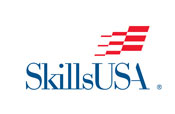 Skillusa.orgSkillsUSA is a partnership of students, teachers, and industry working together to ensure America has a skilled workforce. SkillsUSA helps students excel.SkillsUSA is a national nonprofit organization teachers and high school students and college students who are preparing for careers in trade, technical, and skilled service occupations, including health occupations.Mission: SkillsUSA’s mission is to help its members become world-class workers, leaders, and responsible American citizens.SkillsUSA is an applied method of instruction for preparing America’s high performance workers in public career and technical programs. It provides quality education experiences for students in leadership, teamwork, citizenship, and character development. It builds and reinforces self-confidence, work attitudes and communication skills. It emphasizes total quality at work-high ethical standards, superior work skills, life-long education, and pride in the dignity of work. SkillsUSA also promotes understanding of the free-enterprise system and involvement in community service.How to join SkillsUSA and the fees associated? Go to http://www.skillsusa.org/join/Fees:	Total=$15.00